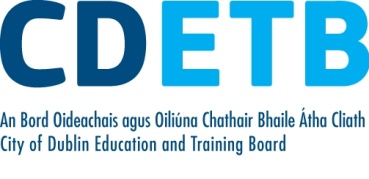 Purchase Order Report 2021 - Quarter 2Purchase Orders over €20,000 by QuarterPurchase Orders of €20,000 or above forCity of Dublin Education and Training Board2nd Quarter 2021Please note:Purchase orders are inclusive of VAT where appropriate.Withholding Tax or Relevant Contracts Tax will be deducted from payments where appropriate and accordingly the payment amount may fall below €20,000.Although a purchase order may have been raised, it may not yet have been paid.  In these cases a “N” will appear in the column to the right.  Where part payment has been made to a supplier a “P” will appear in the column to the right.  If full payment has been made then Y (Yes) will appear in the column to the right.The report includes payments for goods and services.  It does not include reimbursements or Grant-in-Aid payment.Some purchase orders may be excluded if their publication would be precluded under disclosure of commercially sensitive information.PO NumberSupplierTotalDescriptionPaid  PO737009Dell Computers411,848.68ServersY  PO737230Capita IB Solutions Ltd112,452.75Online GrantsY  PO738328Mediavest 51,000.00SUSI Media PlanY  PO739968Dell Computers30,517.53Desktop ComputersY  PO739929Evros25,530.78HostingY  PO735144Autoaddress22,755.00LicensingY PO737144CSE Entertainment20,000.00Fitness EquipmentY4500502563Lufthansa Technik199,800.00TrainingY